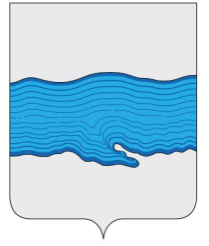 Ивановская областьПриволжский муниципальный районПлёсское городское поселениеВЕСТНИКСОВЕТА И АДМИНИСТРАЦИИПЛЁССКОГО ГОРОДСКОГО ПОСЕЛЕНИЯВыпуск № 523.03.2018№ 5 от 23.03.2018Официальное издание нормативно-правовых актовСовета и администрации Плёсского городского поселенияСОДЕРЖАНИЕ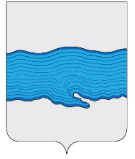  Совет Плёсского городского поселенияПриволжского муниципального районаИвановской области РЕШЕНИЕ  г. Плёс       от «23» марта 2018 г.                                                                                                 № 10     О внесении изменений в решение Совета Плёсского городского поселения от 19.12.2017г. № 45 «О бюджете Плёсского городского поселения на 2018 год и плановый период 2019 - 2020 годы»              В целях регулирования бюджетных правоотношений, в соответствии с Федеральным законом «Об общих принципах организации местного самоуправления в Российской Федерации» №131-ФЗ от 06.10.2003г. (в действующей редакции), с Бюджетным кодексом Российской Федерации от 31.07.98 г. № 145-ФЗ (в действующей редакции), Положением о бюджетном процессе в Плёсском городском поселении, Уставом Плёсского городского поселения Совет Плёсского городского поселения  РЕШИЛ:              Внести следующие изменения в решение Совета Плёсского городского поселения от 19.12.2017г. № 45 «О бюджете Плёсского городского поселения на 2018 год и плановый период 2019 - 2020 годы»:        Статью 1, читать в следующей редакции: «1. Утвердить основные характеристики бюджета Плёсского городского поселения (далее – бюджета поселения): На 2018 год:- общий объем доходов бюджета поселения в сумме 49 779 453,05 руб.;- общий объем расходов бюджета поселения в сумме 50 919 493,68 руб.; - дефицит бюджета поселения в сумме 1140040,63 рублей;На 2019 год:- общий объем доходов бюджета поселения в сумме 45 055 765,90 руб.;- общий объем расходов бюджета поселения в сумме 43 841 325,98 руб.; - профицит бюджета поселения в сумме 1214439,92 рублей;На 2020 год:- общий объем доходов бюджета поселения в сумме 43 055 615,85руб.;- общий объем расходов бюджета поселения в сумме 41 807 111,72 руб.; - профицит бюджета поселения в сумме -1248504,13 рублей;2. В Приложении № 1 «Доходы бюджета Плесского городского поселения по кодам классификации доходов бюджетов на 2018 год и плановый период 2019 - 2020 годы» по строке 000 2 00 00000 00 0000 000 «БЕЗВОЗМЕЗДНЫЕ ПОСТУПЛЕНИЯ» по графе «Сумма, руб., 2018 год» вместо цифры «4 027 991,98» внести цифру «4 734 400,72», по графе «Сумма, руб., 2019 год» вместо цифры «2 194 045,00» внести цифру «2 194 515,83», по графе «Сумма, руб., 2020 год» вместо цифры «159 541,00» внести цифру «160 301,57»;по строке 220 2 02 25555 13 0000 151 «Субсидии бюджетам городских поселений на поддержку государственных программ субъектов Российской Федерации и муниципальных программ формирования современной городской среды» по графе «Сумма, руб., 2018 год» вместо цифры «0,00» внести цифру «699 408,91»;по строке 220 2 02 35120 13 0000 151 «Субвенции бюджетам городских  поселений на составление (изменение) списков кандидатов в присяжные заседатели федеральных судов общей юрисдикции в Российской Федерации» наименование изменить на «Субвенции бюджетам городских поселений на осуществление полномочий по составлению (изменению) списков кандидатов в присяжные заседатели федеральных судов общей юрисдикции в Российской Федерации» по графе «Сумма, руб., 2018 год» с цифрой «6 999,83», по графе «Сумма, руб., 2019 год» с цифрой «470,83», по графе «Сумма, руб., 2020 год» с цифрой «760,57»; по строке «Всего доходов» по графе «2018 год» вместо цифры «49 073 044,31» внести цифру «49 779 453,05», по графе «2019 год» вместо цифры «45 055 295,07» внести цифру «45 055 765,90», по графе «2020 год» вместо цифры «43 054 855,28» внести цифру «43 055 615,85».3. В приложении № 3 «Источники внутреннего финансирования дефицита бюджета Плесского городского поселения на 2018 год, плановый период 2019-2020 гг.»            по строке   220 01 05 00 00 00 0000 000 «Изменение остатков средств на счетах по учету средств бюджета» по графе «2018 год, руб.» вместо цифры ««-332369,69» внести цифру «1140040,63», по графе «2019 год, руб.» вместо цифры «-114400,13» внести цифру «-1214439,92», графе «2020 год, руб.» вместо цифры «-148464,34»;» внести цифру «-1248504,13»;            по строке 220 01 05 02 00 00 0000 500 «Увеличение прочих остатков средств бюджета» по графе «2018 год, руб.» вместо цифры «49 073 044,31»;» внести цифру «49 779 453,05», по графе «2019 год, руб.» вместо цифры «45 055 295,07» внести цифру «45 055 765,90», по графе «2020 год, руб.» вместо цифры «43 054 855,28»;» внести цифру «43 055 615,85»;           по строке 220 01 05 02 01 13 0000 510 «Увеличение прочих остатков денежных средств бюджетов городских поселений» по графе «2018 год, руб.» вместо цифры «49 073 044,31»;» внести цифру «49 779 453,05», по графе «2019 год, руб.» вместо цифры «45 055 295,07» внести цифру «45 055 765,90», по графе «2020 год, руб.» вместо цифры «43 054 855,28»;» внести цифру «43 055 615,85»;            по строке   220 01 05 02 00 00 0000 600 «Уменьшение остатков средств бюджета» по графе «2018 год, руб.» вместо цифры «48 740 674,62»;» внести цифру «50 919 493,68», по графе «2019 год, руб.» вместо цифры «44 940 894,94» внести цифру «43 841 325,98», по графе «2020 год, руб.» вместо цифры «42 906 390,94»;» внести цифру «41 807 111,72»;           по строке 220 01 05 02 01 13 0000 610 «Уменьшение остатков денежных средств бюджетов городских поселений» по графе «2018 год, руб.» вместо цифры «48 740 674,62»;» внести цифру «50 919 493,68», по графе «2019 год, руб.» вместо цифры «44 940 894,94» внести цифру «43 841 325,98», по графе «2020 год, руб.» вместо цифры «42 906 390,94»;» внести цифру «41 807 111,72». 4. В приложении № 5 "Распределение бюджетных ассигнований по целевым статьям (муниципальным программам Плесского городского поселения и не включенным в муниципальные программы Плесского городского поселения направлениям деятельности органов местного самоуправления Плесского городского поселения, группам видов расходов классификации расходов бюджета Плесского городского поселения на 2018 год и плановый период 2019 - 2020 годы"	по строке «Муниципальная программа Плесского городского поселения "Совершенствование местного самоуправления Плесского городского поселения"» 0100000000 по графе «2018 год, руб.» вместо цифры «8 516 000,41» внести цифру «8 602 121,87»;по строке «Подпрограмма "Обеспечение деятельности органов местного самоуправления Плесского городского поселения"» 0130000000 по графе «2018 год, руб.» вместо цифры «7 807 854,52» внести цифру «7 893 975,98»;по строке «Основное мероприятие "Обеспечение функций исполнительного органа городского поселения"» 0130300000 по графе «2018 год, руб.» вместо цифры «6 424 821,56» внести цифру «6 510 943,02»;по строке «Межбюджетные трансферты бюджетам муниципальных районов из бюджетов поселений на исполнение части полномочий по решению вопросов местного значения по организации определения поставщика. (Межбюджетные трансферы)» 0130300070 500 по графе «2018 год, руб.» вместо цифры «0,00» внести цифру «86 121,46»;исключить строку «Обеспечение предоставления жилых помещений детям-сиротам и детям, оставшимся без попечения родителей. (Бюджетные инвестиции в объекты капитального строительства государственной (муниципальной) собственности)» 0240180180 400;по строке «Подпрограмма "Осуществление мероприятий по участию в предупреждении и ликвидации последствий чрезвычайных ситуаций и обеспечению пожарной безопасности, в том числе по обеспечению безопасности людей на водных объектах, охране их жизни и здоровья"» 0420000000 по графе «2018 год, руб.» вместо цифры «296 700,00» внести цифру «276 700,00»;по строке «Основное мероприятие "Предупреждение и ликвидация последствий чрезвычайных ситуаций и обеспечению пожарной безопасности, в том числе обеспечение безопасности людей на водных объектах, охрана их жизни и здоровья"» 0420100000 по графе «2018 год, руб.» вместо цифры «296 700,00» внести цифру «276 700,00»;по строке «Обеспечение безопасности населения вследствие чрезвычайных ситуаций. (Закупка товаров, работ и услуг для государственных (муниципальных) нужд)» 0420120110 200 по графе «2018 год, руб.» вместо цифры «20 000,00» внести цифру «0,00»;по строке «Подпрограмма "Осуществление мероприятий по участию в профилактике терроризма и экстремизма на территории Плесского городского поселения"» 0430000000 по графе «2018 год, руб.» вместо цифры «3 300,00» внести цифру «23 300,00»;по строке «Основное мероприятие "Профилактика терроризма и экстремизма"» 0430100000 по графе «2018 год, руб.» вместо цифры «3 300,00» внести цифру «23 300,00»;по строке «Обеспечение проведения мероприятий по профилактике терроризма и экстремизма. (Закупка товаров, работ и услуг для государственных (муниципальных) нужд)» 0430120130 200 по графе «2018 год, руб.» вместо цифры «3 300,00» внести цифру «23 300,00»;по строке «Муниципальная программа "Комплексное развитие транспортной инфраструктуры Плёсского городского поселения на 2017-2019 годы"» 0500000000 по графе «2018 год, руб.» вместо цифры «14 281 762,91» внести цифру «14 439 657,91»;по строке «Подпрограмма "Капитальный ремонт и ремонт улично-дорожной сети"» 0520000000 по графе «2018 год, руб.» вместо цифры «2 661 466,09» внести цифру «2 819 361,09»;по строке «Основное мероприятие "Капитальный ремонт текущий ремонт уличной дорожной сети"» 0520100000 по графе «2018 год, руб.» вместо цифры «2 661 466,09» внести цифру «2 819 361,09»;после строки «Расходы на осуществление строительного контроля. (Закупка товаров, работ и услуг для государственных (муниципальных) нужд)» 0520121160 200 добавить строку  «Расходы на строительство (реконструкцию), капитальный  ремонт, ремонт и содержание автомобильных дорог общего пользования, в том числе на формирование уличных дорожных фондов в рамках подпрограммы "Капитальный ремонт и ремонт улично-дорожной сети" муниципальной программы "Комплексное развитие транспортной инфраструктуры Плесского городского поселения» 0520180510 400 по графе «Сумма, руб., 2018 год» с цифрой «0,00», по графе «Сумма, руб., 2019 год» с цифрой «0,00», по графе «Сумма, руб., 2020 год» с цифрой «0,00» и строку «Расходы на строительство (реконструкцию), капитальный  ремонт, ремонт и содержание автомобильных дорог общего пользования, в том числе на формирование уличных дорожных фондов. Софинансирование бюджета Плесского городского поселения в рамках подпрограммы "Капитальный ремонт и ремонт улично-дорожной сети" муниципальной программы  "Комплексное развитие транспортной инфраструктуры Плесского городского поселения» 05201S0510 400 по графе «Сумма, руб., 2018 год» с цифрой «157 895,00», по графе «Сумма, руб., 2019 год» с цифрой «0,00», по графе «Сумма, руб., 2020 год» с цифрой «0,00»;по строке «Муниципальная программа "Обеспечение качественными жилищно-коммунальными услугами населения Плесского городского поселения"» 0600000000 по графе «2018 год, руб.» вместо цифры «3 619 931,99» внести цифру «2 936 014,03», по графе «2019 год, руб.» вместо цифры «3 519 931,99» внести цифру «2 419 823,20», по графе «2020 год, руб.» вместо цифры «3 519 931,99» внести цифру «2 419 823,20»;по строке «Подпрограмма "Создание условий для обеспечения качественными коммунальными услугами"» 0620000000 по графе «2018 год, руб.» вместо цифры «2 150 108,79» внести цифру «1 466 190,83», по графе «2019 год, руб.» вместо цифры «1 450 108,79» внести цифру «350 000,00», по графе «2020 год, руб.» вместо цифры «1 450 108,79» внести цифру «350 000,00»;по строке «Основное мероприятие "Обеспечение населения теплоснабжением, водоснабжением и водоотведением, бытовыми услугами"» 0620100000 по графе «2018 год, руб.» вместо цифры «2 150 108,79» внести цифру «1 466 190,83», по графе «2019 год, руб.» вместо цифры «1 450 108,79» внести цифру «350 000,00», по графе «2020 год, руб.» вместо цифры «1 450 108,79» внести цифру «350 000,00»;исключить строку «Субсидии юридическим лицам и индивидуальным предпринимателям, предоставляющим коммунальные услуги по холодному водоснабжению, горячему водоснабжению, водоотведению и очистке сточных вод населению, на возмещение недополученных доходов в связи с приведением размера платы граждан за коммунальные услуги в соответствие с их предельными индексами ( Иные бюджетные ассигнования)» 0620180250 800;по строке «Возмещение недополученных доходов организациям, предоставляющим населению бытовые услуги населению Плесского городского поселения" (Иные бюджетные ассигнования)» 0620160010 800 по графе «2018 год, руб.» вместо цифры «978 108,79» внести цифру «294 190,83», по графе «2019 год, руб.» вместо цифры «1100108,79» внести цифру «0,00», по графе «2020 год, руб.» вместо цифры «1100108,79» внести цифру «0,00»;по строке «Обеспечение деятельности подведомственных учреждений (МКУ КБО Плесского городского поселения - Дома культуры). (Закупка товаров, работ и услуг для государственных (муниципальных) нужд)» 0810101000 200 по графе «2018 год, руб.» вместо цифры «3 508 105,04» внести цифру «3 436 208,86»;по строке «Обеспечение деятельности подведомственных учреждений (МКУ КБО Плесского городского поселения - Дома культуры).   (Иные бюджетные ассигнования)» 0810101000 800 по графе «2018 год, руб.» вместо цифры «480 698,96» внести цифру «552 595,14»;по строке «Содержание и ремонт уличного освещения. (Закупка товаров, работ и услуг для государственных (муниципальных) нужд)» 1010121010 200 по графе «2018 год, руб.» вместо цифры «2 350 000,00» внести цифру «2 750 000,00», по графе «2019 год, руб.» вместо цифры «2 350 000,00» внести цифру «2 750 000,00», по графе «2020 год, руб.» вместо цифры «2 350 000,00» внести цифру «2 750 000,00»;по строке «Строительство линий уличного освещения. (Бюджетные инвестиции в объекты капитального строительства государственной (муниципальной) собственности)» 1010121030 400 по графе «2018 год, руб.» вместо цифры «400 000,00» внести цифру «0,00», по графе «2019 год, руб.» вместо цифры «400 000,00» внести цифру «0,00», по графе «2020 год, руб.» вместо цифры «400 000,00» внести цифру «0,00»;по строке «Организация и содержание мест захоронения. (Закупка товаров, работ и услуг для государственных (муниципальных) нужд)» код целевой статьи изменить с «1030121040» на «1030121030»;по строке «Муниципальная программа "Формирование современной городской среды на территории муниципального образования Плесского городского поселения» 1100000000 по графе «2018 год, руб.» вместо цифры «0,00» внести цифру «736 219,91»;по строке «Подпрограмма "Благоустройство дворовых территорий Плесского городского поселения"» 1110000000 по графе «2018 год, руб.» вместо цифры «0,00» внести цифру «525 693,59»;после строки «Подпрограмма "Благоустройство дворовых территорий Плесского городского поселения"» 1110000000 добавить строку «Основное мероприятие "Благоустройство дворовых территорий"» 1110100000 по графе «2018 год, руб.» с цифрой «525 693,59»;по строке «Благоустройство дворовых территорий Плесского городского поселения» наименование заменить на «Благоустройство дворовых территорий. Софинансирование из областного бюджета. (Закупка товаров, работ и услуг для государственных (муниципальных) нужд)» по графе «Код целевой статьи» заменить с «1110000000» на «11101R5550» по графе «2018 год, руб.» вместо цифры «0,00» внести цифру «499 408,91»;после строки «Благоустройство дворовых территорий. Софинансирование из областного бюджета. (Закупка товаров, работ и услуг для государственных (муниципальных) нужд)» 11101R5550 добавить строку «Благоустройство дворовых территорий. Софинансирование из бюджета поселения. (Закупка товаров, работ и услуг для государственных (муниципальных) нужд)» 11101L5550 по графе «2018 год, руб.» с цифрой «26 284,68»;по строке «Подпрограмма "Благоустройство общественных территорий Плесского городского поселения"» 1120000000 по графе «2018 год, руб.» вместо цифры «0,00» внести цифру «210 526,32»;после строки «Подпрограмма "Благоустройство общественных территорий Плесского городского поселения"» 1120000000 добавить строку «Основное мероприятие "Благоустройство общественных территорий"» 1120100000 по графе «2018 год, руб.» с цифрой «210 526,32»;по строке «Благоустройство общественных территорий Плесского городского поселения» наименование заменить на «Благоустройство общественных территорий. Софинансирование из областного бюджета. (Закупка товаров, работ и услуг для государственных (муниципальных) нужд)» по графе «Код целевой статьи» заменить с «1120000000» на «11201R5550» по графе «2018 год, руб.» вместо цифры «0,00» внести цифру «200 000,00»;после строки «Благоустройство общественных территорий. Софинансирование из областного бюджета. (Закупка товаров, работ и услуг для государственных (муниципальных) нужд)» 11101R5550 добавить строку «Благоустройство общественных территорий. Софинансирование из бюджета поселения. (Закупка товаров, работ и услуг для государственных (муниципальных) нужд)» 11201L5550 по графе «2018 год, руб.» с цифрой «14 616,50»;по строке «Муниципальная программа "Развитие туризма в Плесском городском поселении» 2000000000 по графе «2018 год, руб.» вместо цифры «865 028,60» внести цифру «850 844,46»;по строке «Подпрограмма "Создание туристко-рекреационного кластера "Плес"» 2010000000 по графе «2018 год, руб.» вместо цифры «865 028,60» внести цифру «850 844,46»;по строке «Основное мероприятие "Создание туристко-рекреационного кластера "Плес"» 2010100000 по графе «2018 год, руб.» вместо цифры «865 028,60» внести цифру «850 844,46»;исключить строку «Восстановление дороги в г.Плес, проходящей по ул. Ленина на территории городского пляжа. Бюджетные инвестиции в объекты капитального строительства государственной (муниципальной) собственности» 2010141280 400;по строке «Строительство объекта «Реконструкция верхнего моста через р. Шохонка для автомобильного проезда» в рамках муниципальной программы ""Развитие туризма в Плесском городском поселении на 2009-2016 годы". Софинансирование из бюджета поселения. (Бюджетные инвестиции в объекты капитального строительства государственной (муниципальной) собственности)» 2010142100 400 по графе «2018 год, руб.» вместо цифры «39 472,00» внести цифру «25 287,86»;по строке «Непрограммные расходы органов местного самоуправления Плесского городского поселения» 4000000000 по графе «2018 год, руб.» вместо цифры «824 813,37» внести цифру «2 717 407,98»;по строке «Непрограммные расходы» 4010000000 по графе «2018 год, руб.» вместо цифры «824 813,37» внести цифру «2 717 407,98»;по строке «Составление (изменение) списков кандидатов в присяжные заседатели федеральных судов общей юрисдикции в Российской Федерации. (Закупка товаров, работ и услуг для государственных (муниципальных) нужд)» 4010051200 200 по графе «2018 год, руб.» вместо цифры «0,00» внести цифру «6 999,83», по графе «2019 год, руб.» вместо цифры «0,00» внести цифру «470,83», по графе «2020 год, руб.» вместо цифры «0,00» внести цифру «760,57»;по строке «Расходы на исполнение судебных актов.  (Иные бюджетные ассигнования)» 4010090030 200 по графе «2018 год, руб.» вместо цифры «623 513,37» внести цифру «2 307 431,33»;по строке «Осуществление части полномочий органов местного самоуправления Приволжского муниципального района по осуществлению дорожной деятельности в отношении автомобильных дорог местного значения вне границ населенных пунктов в границах Плёсского городского поселения» 4510121150 500 по графе «2018 год, руб.» вместо цифры «0,00» внести цифру «201 676,82»;по строке «ИТОГО» по графе «2018 год, руб.» вместо цифры «48 740 674,62» внести цифру «50 919 493,68», по графе «2019 год, руб.» вместо цифры «44 940 894,94» внести цифру «43 841 325,98», по графе «2020 год, руб.» вместо цифры «42 906 390,94» внести цифру «41 807 111,72».6.   В приложении № 6 «Ведомственная структура расходов бюджета Плесского городского поселения на 2018 год и плановый период 2019 - 2020 годы»:	           по строке «Администрация Плесского городского поселения» 220 по графе «2018 год, руб.» вместо цифры «35 239 461,88» внести цифру «37 414 190,76», по графе «2019 год, руб.» вместо цифры «34 641 102,94» внести цифру «33 541 464,98», по графе «2020 год, руб.» вместо цифры «32 606 598,94» внести цифру «31 507 250,72»;           по строке «Межбюджетные трансферты бюджетам муниципальных районов из бюджетов поселений на исполнение части полномочий по решению вопросов местного значения по определению поставщиков (подрядчиков, исполнителей) для муниципальных нужд. (Межбюджетные трансферы)» 220 0104 0130300060 500 по графе «2018 год, руб.» вместо цифры «0,00» внести цифру «86 121,46»;           после строки «Межбюджетные трансферты бюджетам муниципальных районов из бюджетов поселений на исполнение части полномочий по решению вопросов местного значения по определению поставщиков (подрядчиков, исполнителей) для муниципальных нужд. (Межбюджетные трансферы)» 220 0104 0130300060 500 добавить строку «Осуществление полномочий по составлению списков кандидатов в присяжные заседатели федеральных судов общей юрисдикции в Российской Федерации (Закупка товаров, работ и услуг для государственных (муниципальных нужд)» 220 0105	4010051200 200 по графе «2018 год, руб.» с цифрой «6 999,83», по графе «2019 год, руб.» с цифрой «470,83», по графе «2020 год, руб.» с цифрой «760,57»;          исключить строку «Организация и проведение мероприятий, связанных с государственными праздниками, юбилейными и памятными датами. (Иные бюджетные ассигнования)» 220	0113 0210120040	800;          по строке «Расходы на исполнение судебных актов. (Иные бюджетные ассигнования)» 220 0113 4010090030 800 по графе «2018 год, руб.» вместо цифры «623 513,37» внести цифру «2 307 431,33»;          по строке «Обеспечение безопасности населения вследствие чрезвычайных ситуаций. (Закупка товаров, работ и услуг для государственных (муниципальных) нужд)» 220 0309 0420120110 200 по графе «2018 год, руб.» вместо цифры «20 000,00» внести цифру «0,00»;          по строке «Обеспечение проведения мероприятий по профилактике терроризма и экстремизма. (Закупка товаров, работ и услуг для государственных (муниципальных) нужд)» 220 0309 0430120130 200 по графе «2018 год, руб.» вместо цифры «3 300,00» внести цифру «23 300,00»;         исключить строки «Повышение эксплуатационной надёжности гидротехнического сооружения путём приведения его в безопасное техническое состояние. Софинансирование из бюджета поселения в рамках подпрограммы "Содержание инженерной защиты" муниципальной программы "Благоустройство территории Плесского городского поселения"» 220 0406 1050141160	200 и «Повышение эксплуатационной надёжности гидротехнического сооружения путём приведения его в безопасное техническое состояние в рамках подпрограммы "Содержание инженерной защиты" муниципальной программы "Благоустройство территории Плесского городского поселения"» 220	0406	1050181160	200;         по строке  «Расходы на организацию дорожной деятельности в отношении автомобильных дорог местного значения в границах населенных пунктов поселений и обеспечение безопасности дорожного движения на них, включая создание и обеспечение функционирования парковок (парковочных мест), осуществление муниципального контроля за сохранностью автомобильных дорог местного значения в границах населенных пунктов поселения, а также осуществление иных полномочий в области использования автомобильных дорог и осуществление дорожной деятельности в соответствии с законодательством Российской Федерации (Закупка товаров, работ и услуг для государственных (муниципальных) нужд)» 220 0409 4510121150 200 по графе «2018 год, руб.» вместо цифры «0,00» внести цифру «201 676,82»;         после строки «Расходы на осуществление строительного контроля. (Закупка товаров, работ и услуг для государственных (муниципальных) нужд)» 220 0409 0520121160 200 добавить строку «Расходы на строительство (реконструкцию), капитальный  ремонт, ремонт и содержание автомобильных дорог общего пользования, в том числе на формирование уличных дорожных фондов в рамках подпрограммы "Капитальный ремонт и ремонт улично-дорожной сети" муниципальной программы "Комплексное развитие транспортной инфраструктуры Плесского городского поселения"» 220 0409 0520180510 400 по графе «Сумма, руб., 2018 год» с цифрой «0,00», по графе «Сумма, руб., 2019 год» с цифрой «0,00», по графе «Сумма, руб., 2020 год» с цифрой «0,00» и строку «Расходы на строительство (реконструкцию), капитальный  ремонт, ремонт и содержание автомобильных дорог общего пользования, в том числе на формирование уличных дорожных фондов. Софинансирование бюджета Плесского городского поселения в рамках подпрограммы "Капитальный ремонт и ремонт улично-дорожной сети" муниципальной программы "Комплексное развитие транспортной инфраструктуры Плесского городского поселения"» 220 0409 05201S0510 400 по графе «Сумма, руб., 2018 год» с цифрой «157 895,00», по графе «Сумма, руб., 2019 год» с цифрой «0,00», по графе «Сумма, руб., 2020 год» с цифрой «0,00»;          по строке «Строительство объекта «Реконструкция верхнего моста через р. Шохонка для автомобильного проезда» в рамках муниципальной программы "Развитие туризма в Плесском городском поселении на 2009-2016 годы". Софинансирование из бюджета поселения. (Бюджетные инвестиции в объекты капитального строительства государственной (муниципальной) собственности)» 220 0412 2010142100 400по графе «2018 год, руб.» вместо цифры «39 472,00» внести цифру «25 287,86»;          исключить строку «Строительство объекта «Создание обеспечивающей инфраструктуры для пляжей туристско-рекреационного кластера «Плёс», 2 очередь (центральный)» в рамках муниципальной программы "Развитие туризма в Плесском городском поселении на 2009-2016 годы". Софинансирование из бюджета поселения. (Бюджетные инвестиции в объекты капитального строительства государственной муниципальной) собственности) 220 0412 2010144090	400;          по строке «Возмещение недополученных доходов  организациям, предоставляющим населению бытовые услуги.  (Иные бюджетные ассигнования)» 220 0502 0620160010 800 по графе «2018 год, руб.» вместо цифры «978 108,79» внести цифру «294 190,83», по графе «2019 год, руб.» вместо цифры «1100108,79» внести цифру «0,00», по графе «2020 год, руб.» вместо цифры «1100108,79» внести цифру «0,00»;          по строке «Содержание и ремонт уличного освещения. (Закупка товаров, работ и услуг для государственных (муниципальных) нужд)» 220	0503 1010121010 200 по графе «2018 год, руб.» вместо цифры «2 350 000,00» внести цифру «2 750 000,00», по графе «2019 год, руб.» вместо цифры «2 350 000,00» внести цифру «2 750 000,00», по графе «2020 год, руб.» вместо цифры «2 350 000,00» внести цифру «2 750 000,00»;           по строке «Строительство линий уличного освещения. (Бюджетные инвестиции в объекты капитального строительства государственной (муниципальной) собственности)» 220 0503 1010121030 400 по графе «2018 год, руб.» вместо цифры «400 000,00» внести цифру «0,00», по графе «2019 год, руб.» вместо цифры «400 000,00» внести цифру «0,00», по графе «2020 год, руб.» вместо цифры «400 000,00» внести цифру «0,00»;           по строке «Организация и содержание мест захоронения. (Закупка товаров, работ и услуг для государственных (муниципальных) нужд)» код целевой статьи изменить с «1030121040» на «1030121030»;          по строке «Благоустройство дворовых и общественных территорий. Софинансирование из областного бюджета. (Закупка товаров, работ и услуг для государственных (муниципальных) нужд)» 220	0503	1110000000	200 в наименовании исключить слова «и общественных», целевую статью заменить с «1110000000» на «11101R5550», по графе «2018 год, руб.» вместо цифры «0,00» внести цифру «499 408,91»;          по строке «Благоустройство дворовых и общественных территорий. Софинансирование из бюджета поселения. (Закупка товаров, работ и услуг для государственных (муниципальных) нужд)» 220	0503	1120000000	200 в наименовании исключить слова «и общественных», целевую статью заменить с «1120000000» на «11101L5550», по графе «2018 год, руб.» вместо цифры «0,00» внести цифру «26 284,68»;          после строки «Благоустройство дворовых территорий. Софинансирование из бюджета поселения. (Закупка товаров, работ и услуг для государственных (муниципальных) нужд)» 220 0503 11101L5550 200 добавить строку «Благоустройство общественных территорий. Софинансирование из областного бюджета. (Закупка товаров, работ и услуг для государственных (муниципальных) нужд)» 220 0503 11201R5550 200 по графе «2018 год, руб.» с цифрой «200 000,00», по графе «2019 год, руб.» с цифрой «0,00», по графе «2020 год, руб.» с цифрой «0,00» и строку «Благоустройство общественных территорий. Софинансирование из областного бюджета. (Закупка товаров, работ и услуг для государственных (муниципальных) нужд)» 220 0503 11201L5550	200 по графе «2018 год, руб.» с цифрой «14 616,50», по графе «2019 год, руб.» с цифрой «0,00», по графе «2020 год, руб.» с цифрой «0,00»;           по строке «Обеспечение деятельности подведомственных учреждений (МКУ КБО Плесского городского поселения - Дома культуры).  (Закупка товаров, работ и услуг для государственных (муниципальных) нужд)» 220 0801 0810101000 200 по графе «2018 год, руб.» вместо цифры «3 508 105,04» внести цифру «3 436 208,86»;           по строке «Обеспечение деятельности подведомственных учреждений (МКУ КБО Плесского городского поселения - Дома культуры).  (Иные бюджетные ассигнования)» 220 0801 0810101000	800 по графе «2018 год, руб.» вместо цифры «480 698,96» внести цифру «552 595,14»;          по строке «Комплектование книжных фондов библиотек муниципальных образований. Софинансирование из бюджета поселения. (Закупка товаров, работ и услуг для государственных (муниципальных) нужд)» 220 0801 08201L5191 200 по графе «2019 год, руб.» вместо цифры «0,00» внести цифру «69,00», по графе «2020 год, руб.» вместо цифры «0,00» внести цифру «69,00»;           по строке «ИТОГО» по графе «2018 год, руб.» вместо цифры «48 740 674,62» внести цифру «50 919 493,68», по графе «2019 год, руб.» вместо цифры «44 940 894,94» внести цифру «43 841 325,98», по графе «2020 год, руб.» вместо цифры «42 906 390,94»   внести цифру «41 807 111,72».              7. Приложения 1, 3, 5, 6 читать в новой редакции.              8. Часть 1 статьи 11 изложить в новой редакции:«1. Настоящее Решение вступает в силу с 01 января 2018 года.».     9. Опубликовать настоящее решение в официальном издании нормативно-правовых актов Совета и администрации Плёсского городского поселения «Вестник Совета и администрации Плёсского городского поселения».10. Данное решение вступает в силу со дня его официального опубликования.Председатель Совета Плёсского городского поселения                                  Каримов Т.О.Врип главы Плёсского городского поселения                                                   Захаров Н.В.Приложение № 1 к решению Совета Плёсского городского поселения от 23.03.2018г № 10 " О внесении изменений в решение Совета Плёсского городского поселения от 19.12.2017г. № 45 «О бюджете Плёсского городского поселения на 2018 год и плановый период 2019 - 2020 годы»        Доходы бюджета Плесского городского поселения по кодам классификации доходов бюджетов на 2018 год и плановый период 2019 - 2020 годыПриложение №3 к решению Совета Плёсского городского поселения от 23.03.2018г № 10 "О внесении изменений в решение Совета Плёсского городского поселения от 19.12.2017г. № 45 «О бюджете Плёсского городского поселения на 2018 год и плановый период 2019 - 2020 годы»        ИСТОЧНИКИ ВНУТРЕННЕГО ФИНАНСИРОВАНИЯдефицита бюджета Плесского городского поселения на 2018 год, плановый период 2019-2020гг.	Приложение №5 к решению Совета Плёсского городского поселения от 23.03.2018г № 10 "О внесении изменений в решение Совета Плёсского городского поселения от 19.12.2017г. № 45 «О бюджете Плёсского городского поселения на 2018 год и плановый период 2019 - 2020 годы»        Распределение бюджетных ассигнований по целевым статьям(муниципальным программам Плесского городского поселения и не включенным в муниципальные  программы Плесского городского поселения направлениям деятельности органов местного самоуправления Плесского городского поселения , группам видов расходов классификации расходов  бюджета Плесского городского поселения на 2018 год и плановый период 2019 - 2020 годыПриложение №6 к решению Совета Плёсского городского поселения от 23.03.2018г № 10 "О внесении изменений в решение Совета Плёсского городского поселения от 19.12.2017г. № 45 «О бюджете Плёсского городского поселения на 2018 год и плановый период 2019 - 2020 годы»        Ведомственная структура расходов бюджета Плесского городского поселения на 2018 год и плановый период 2019 - 2020 годы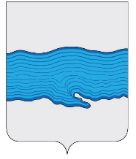 Совет  Плёсского  городского  поселенияПриволжского  муниципального  района  Ивановской  области                                    РЕШЕНИЕ  г.Плёсот «23» марта 2018 года                                                                                                № 11     О назначении публичных слушаний по отчёту об исполнении бюджета Плёсского городского поселения за 2017 год          Руководствуясь ст. 28 Федерального Закона от 06.10.2003 г. № 131-ФЗ «Об общих принципах организации местного самоуправления в Российской Федерации», на основании Положения «О порядке организации и проведения публичных слушаний в Плёсском городском поселении», Устава Плёсского городского поселения, Совет Плёсского городского поселения                                         РЕШИЛ:Провести публичное слушание по вопросу:- отчёт об исполнении бюджета Плёсского городского поселения за 2017 год.2.  Назначить дату проведения публичного слушания 12 апреля 2018 г. в 15.00, место проведения – здание МКУ КБО Плёсского городского поселения по адресу: г. Плёс, ул. Калинина, 10.3.   Ознакомиться с информационными материалами можно по адресу: г.Плёс, ул. Советская, 9 и на официальном сайте Плёсского городского поселения.4.  Опубликовать настоящее решение в официальном издании нормативно- правовых актов «Вестник Совета и администрации Плёсского городского поселения».Председатель СоветаПлёсского городского поселения                                         Каримов Т.О.Врип Главы Плёсского городского поселения                                                            Захаров Н.В.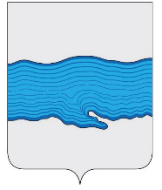 Совет Плёсского городского поселенияПриволжского муниципального районаИвановской областиРЕШЕНИЕ  г.Плёсот «23 марта 2018 г.                                                                                          № 12О принятии муниципального имущества: Реконструкция набережной р.Волги на территории ТРК «Плёс» 2 очередь (2 этап) – Благоустройство набережной р.Волги и Торговой площади в г.Плёсе Приволжского района Ивановской области из муниципальной собственности Приволжского муниципального района в собственность Плёсского городского поселенияРуководствуясь Федеральным Законом от 06.10.2003 №131-ФЗ «Об общих принципах организации местного самоуправления в Российской Федерации»,  Уставом Плёсского городского поселения,  на основании решения Совета Приволжского муниципального района от 14.02.2018 г. №6 «О передаче имущества из муниципальной собственности Приволжского муниципального района в собственность Плёсского городского поселения», Совет Плёсского городского поселенияРЕШИЛПринять из муниципальной собственности Приволжского муниципального района в собственность Плёсского городского поселения перечень имущества согласно приложению к настоящему решению.Включить имущество, указанное в п. 1 в состав казны Плесского городского поселения Приволжского муниципального района Ивановской области. Опубликовать данное решение в официальном издании нормативно-правовых актов Совета и администрации Плёсского городского поселения «Вестник Совета и администрации Плёсского городского поселения».Данное решение вступает в силу с момента подписания.  Председатель Совета Плёсского городского поселения                        Каримов Т.О.  Врип главы Плёсского городского поселения                                       Захаров Н.В.Приложение к решениюСовета Плёсского городского поселенияот 23.03.2018 № 12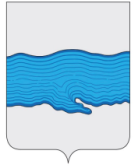 РАСПОРЯЖЕНИЕ  АДМИНИСТРАЦИИПЛЁССКОГО ГОРОДСКОГО ПОСЕЛЕНИЯ« 26 » марта 2018 г.                                                                                      № 15г. ПлёсОб утверждении оргкомитета по проведению публичных слушаний по отчёту об исполнении бюджета Плёсского городского поселения за 2017 год.                Руководствуясь ст. 28 Федерального Закона от 06.10.2003 г. № 131-ФЗ «Об общих принципах организации местного самоуправления в Российской Федерации», на основании Положения «О порядке организации и проведения публичных слушаний в Плёсском городском поселении», Устава Плёсского городского поселения, Совет Плёсского городского поселения:                                             1. Утвердить состав Оргкомитета по проведению публичных слушаний по отчёту об исполнении бюджета Плёсского городского поселения за 2017 год, которые состоятся 12 апреля 2018 г. в 15.00, место проведения – здание МКУ КБО Плёсского городского поселения по адресу: г. Плёс, ул. Калинина, 10:    - ВРИП главы Плесского городского поселения Захаров Н.В.;    - заместитель главы администрации по финансово-экономическим вопросам Музенко Ю.Е.;     - главный специалист казначейского исполнения бюджетного учета и отчетности Казакова И.К.;          - главный специалист Совета Плёсского городского поселения           Кошелева Л.П.           2. Контроль за выполнением настоящего распоряжения оставляю за собой.   3. Опубликовать настоящее решение в официальном издании нормативно- правовых актов «Вестник Совета и администрации Плёсского городского поселения».ВРИП главы Плёсского городского поселения                                                                           Н.В.Захаров№ и дата принятия ДокументаНаименование документаНомера страницСовет Плёсского городского поселенияСовет Плёсского городского поселенияОт 23.03.2018 №10Решение «О внесении изменений в решение Совета Плёсского городского поселения от 19.12.2017г. № 45 «О бюджете Плёсского городского поселения на 2018 год и плановый период 2019 - 2020 годы»  3От 23.03.2018 №11Решение «О назначении публичных слушаний по отчёту об исполнении бюджета Плёсского городского поселения за 2017 год»38От 23.03.2018 №12Решение «О принятии муниципального имущества: Реконструкция набережной р.Волги на территории ТРК «Плёс» 2 очередь (2 этап) – Благоустройство набережной р.Волги и Торговой площади в г.Плёсе Приволжского района Ивановской области из муниципальной собственности Приволжского муниципального района в собственность Плёсского городского поселения»39Администрация Плёсского городского поселенияАдминистрация Плёсского городского поселенияАдминистрация Плёсского городского поселенияОт 26.03.2018 №15Распоряжение Администрации «Об утверждении оргкомитета по проведению публичных слушаний по отчёту об исполнении бюджета Плёсского городского поселения за 2017 год»41Код классификации доходов бюджетов Российской Федерации         Наименование доходовСумма, рубСумма, рубСумма, рубКод классификации доходов бюджетов Российской Федерации         Наименование доходовСумма, рубСумма, рубСумма, рубКод классификации доходов бюджетов Российской Федерации         Наименование доходов2018 год2019 год2020 год000 1 00 00000 00 0000 000Налоговые и неналоговые доходы45 045 052,3342 861 250,0742 895 314,28000 1 01 00000 00 0000 000НАЛОГИ НА ПРИБЫЛЬ, ДОХОДЫ26 744 569,2924 212 150,0724 212 150,07182 1 01 02010 01 0000 110Налог на доходы физических лиц с доходов, источником которых является налоговый агент, за исключением доходов, в отношении которых исчисление и уплата налога осуществляются в соответствии со статьями 227, 2271 и 228 Налогового кодекса Российской Федерации24 379 602,1722 890 350,0722 890 350,07182 1 01 02020 01 0000 110Налог на доходы физических лиц, полученных от осуществления деятельности физическими лицами, зарегистрированными в качестве индивидуальных предпринимателей, нотариусов, занимающихся частной практикой, адвокатов, учредивших адвокатские кабинеты и других лиц, занимающихся частной практикой в соответствии со статьей 227 Налогового кодекса Российской Федерации          312 402,14178 800,00178 800,00182 1 01 02030 01 0000 110Налог на доходы физических лиц с доходов, полученных физическими лицами в соответствии со статьей 228 Налогового кодекса Российской Федерации2 052 564,981 143 000,001 143 000,00000  1 03 00000 00 0000 000НАЛОГИ НА ТОВАРЫ (РАБОТЫ, УСЛУГИ), РЕАЛИЗУЕМЫЕ НА ТЕРРИТОРИИ РОССИЙСКОЙ ФЕДЕРАЦИИ737 297,12831 762,23865 826,44000 1 03 02000 01 0000 110Акцизы по подакцизным товарам (продукции), производимым на территории Российской Федерации737 297,12831 762,23865 826,44100 1 03 02230 01 0000 110Доходы от уплаты акцизов на дизельное топливо, подлежащие распределению между бюджетами субъектов Российской Федерации и местными бюджетами с учетом установленных дифференцированных нормативов отчислений в местные бюджеты275 021,61311 716,10329 354,12100 1 03 02240 01 0000 110Доходы от уплаты акцизов на моторные масла для дизельных и (или) карбюраторных (инжекторных) двигателей, подлежащие распределению между бюджетами субъектов Российской Федерации и местными бюджетами с учетом установленных дифференцированных нормативов отчислений в местные бюджеты2 110,702 189,282 248,30100 1 03 02250 01 0000 110Доходы от уплаты акцизов на автомобильный бензин, подлежащие распределению между бюджетами субъектов Российской Федерации и местными бюджетами с учетом установленных дифференцированных нормативов отчислений в местные бюджеты502 694,72560 058,47591 261,87100 1 03 02260 01 0000 110Доходы от уплаты акцизов на прямогонный бензин, подлежащие распределению между бюджетами субъектов Российской Федерации и местными бюджетами с учетом установленных дифференцированных нормативов отчислений в местные бюджеты-42 529,91-42 201,62-57 037,85000 1 05 00000 00 0000 000НАЛОГИ НА СОВОКУПНЫЙ ДОХОД0,000,000,00182 1 05 03010 01 0000 110Единый сельскохозяйственный налог0,000,000,00000 1 06 00000 00 0000 000НАЛОГИ НА ИМУЩЕСТВО10 660 764,4010 660 764,4010 660 764,40000 1 06 01000 00 0000 110 Налог на имущество физических лиц1 206 400,001 206 400,001 206 400,00182 1 06 01030 13 0000 110 Налог на имущество физических лиц, взимаемый по ставкам, применяемым к объектам налогообложения, расположенным в границах городских  поселений1 206 400,001 206 400,001 206 400,00000 1 06 06000 00 0000 110Земельный налог9 454 364,409 454 364,409 454 364,40000 1 06 06040 00 0000 110Земельный налог с физических лиц2 197 959,202 197 959,202 197 959,20182 1 06 06043 13 0000 110 Земельный налог с физических лиц, обладающих земельным участком, расположенным в границах городских поселений2 197 959,202 197 959,202 197 959,20182 1 06 06030 03 0000 110 Земельный налог с организаций7 256 405,207 256 405,207 256 405,20182 1 06 06033 13 0000 110 Земельный налог с организаций, обладающих земельным участком, расположенным в границах городских поселений7 256 405,207 256 405,207 256 405,20000 1 08 00000 00 0000 000ГОСУДАРСТВЕННАЯ ПОШЛИНА100,00100,00100,00220 1 08 04020 01 1000 110Государственная пошлина за совершение нотариальных действий должностными лицами органов местного самоуправления, уполномоченными в соответствии с законодательными актами Российской Федерации на совершение нотариальных действий100,00100,00100,00000 1 11 00000 00 0000 000ДОХОДЫ ОТ ИСПОЛЬЗОВАНИЯ ИМУЩЕСТВА, НАХОДЯЩЕГОСЯ В ГОСУДАРСТВЕННОЙ И МУНИЦИПАЛЬНОЙ СОБСТВЕННОСТИ 1 621 802,781 541 692,011 541 692,01220 1 11 05013 13 0000 120         Доходы, полученные в виде арендной платы за земельные участки, государственная собственность на которые не разграничена и которые расположены в границах городских поселений, а также средства от продажи права на заключение договоров аренды указанных земельных участков1 323 230,131 243 119,361 243 119,36220 1 11 05035 13 0000 120Доходы от сдачи в аренду имущества, находящегося в оперативном управлении органов управления городских поселений и созданных ими учреждений (за исключением имущества муниципальных бюджетных и автономных учреждений)298 572,65298 572,65298 572,65220 1 11 09045 13 0000 120Прочие поступления от использования имущества, находящегося в собственности городских поселений (за исключением имущества муниципальных бюджетных и автономных учреждений, а также имущества муниципальных унитарных предприятий, в том числе казенных)0,000,000,00000 1 13 00000 00 0000 000ДОХОДЫ ОТ ОКАЗАНИЯ ПЛАТНЫХ УСЛУГ (РАБОТ) И КОМПЕНСАЦИИ ЗАТРАТ ГОСУДАРСТВА360 000,00360 000,00360 000,00220 1 13 01995 13 0000 130Прочие доходы от оказания платных услуг(работ) получателями средств бюджетов городских поселений 360 000,00360 000,00360 000,00000 1 14 00000 00 0000 000ДОХОДЫ ОТ ПРОДАЖИ МАТЕРИАЛЬНЫХ И НЕМАТЕРИАЛЬНЫХ АКТИВОВ4 620 518,744 954 781,364 954 781,36220 1 14 02053 13 0000 410            Доходы от реализации иного имущества, находящегося в собственности городских поселений (за исключением имущества муниципальных бюджетных и автономных учреждений, а также имущества муниципальных унитарных предприятий, в том числе казенных) в части реализации основных средств по указанному имуществу4 540 518,744 874 781,364 874 781,36220 1 14 06013 13 0000 430Доходы от продажи земельных участков, государственная собственность на которые не разграничена и которые расположены в границах городских поселений80 000,0080 000,0080 000,00000 1 16 00000 00 0000 000ШТРАФЫ, САНКЦИИ, ВОЗМЕЩЕНИЕ УЩЕРБА0,000,000,00000 1 16 00000 00 0000 140Прочие поступления от денежных взысканий (штрафов) и иных сумм в возмещение ущерба0,00000 1 16 90050 13 0000 140Прочие поступления от денежных взысканий (штрафов) и иных сумм в возмещение ущерба, зачисляемые в бюджеты городских поселений0,00000 1 17 00000 00 0000 000ПРОЧИЕ НЕНАЛОГОВЫЕ ДОХОДЫ300 000,00300 000,00300 000,00220 1 17 05050 13 0000 180Прочие неналоговые доходы бюджетов городских поселений300 000,00300 000,00300 000,00000 2 00 00000 00 0000 000БЕЗВОЗМЕЗДНЫЕ ПОСТУПЛЕНИЯ4 734 400,722 194 515,83160 301,57220 2 02 15001 13 0000 151Дотации бюджетам городских поселений на выравнивание уровня бюджетной обеспеченности 1 145 900,001 027 200,000,00220 2 02 25519 13 0000 151Субсидия бюджетам городских поселений на поддержку отрасли культуры1 111,001 141,001 141,00220 2 02 25555 13 0000 151 Субсидии бюджетам городских поселений на поддержку государственных программ субъектов Российской Федерации и муниципальных программ формирования современной городской среды699 408,91220 2 02 35120 13 0000 151Субвенции бюджетам городских поселений на осуществление полномочий по составлению (изменению) списков кандидатов в присяжные заседатели федеральных судов общей юрисдикции в Российской Федерации6 999,83470,83760,57220 202 35082 13 0000 151"Субвенции бюджетам городских поселений на предоставление жилых помещений детям-сиротам и детям, оставшимся без попечения родителей, лицам из их числа по договорам найма специализированных жилых помещений1 012 704,001 012 704,00220 2 02 35118 13 0000 151Субвенции бюджетам городских поселений на осуществление первичного воинского учета на территориях, где отсутствуют военные комиссариаты151 300,00153 000,00158 400,00 220 202 49999 13 0000 151Прочие межбюджетные трансферты, передаваемые бюджетам городских поселений201 676,820,000,00220 202 20216 13 0000 151"Субсидии бюджетам городских поселений на осуществление дорожной деятельности в отношении автомобильных дорог общего пользования, а также капитального ремонта и ремонта дворовых территорий многоквартирных домов, проездов к дворовым территориям многоквартирных домов населенных пунктов220 202 29999 13 0000 151Прочие субсидии, в том числе:1 515 300,160,000,00220 202 29999 13 0000 151Субсидии бюджетам муниципальных образований на софинансирование расходов, связанных с поэтапным доведением средней заработной платы работникам культуры муниципальных учреждений культуры Ивановской области до средней заработной платы в Ивановской области2 422 725,00220 2 19 60010 13 0000 151Возврат прочих остатков субсидий, субвенций и иных межбюджетных трансфертов, имеющих целевое назначение, прошлых лет из бюджетов городских поселений-907 424,84                          ВСЕГО ДОХОДОВ:49 779 453,0545 055 765,9043 055 615,85Код бюджетной классификацииНаименование2018 год  Сумма, руб.2019 год  Сумма, руб.2020 год  Сумма, руб.220 01 05 00 00 00 0000 000Изменение остатков средств на счетах по учету средств бюджета1140040,63-1214439,92-1248504,13220 01 05 02 00 00 0000 500Увеличение прочих остатков средств бюджета49 779 453,0545 055 765,9043 055 615,85220 01 05 02 01 13 0000 510Увеличение прочих остатков денежных средств бюджетов городских поселений49 779 453,0545 055 765,9043 055 615,85220 01 05 02 00 00 0000 600Уменьшение остатков средств бюджета50 919 493,6843 841 325,9841 807 111,72220 01 05 02 01 13 0000 610Уменьшение остатков денежных средств бюджетов городских поселений50 919 493,6843 841 325,9841 807 111,72НаименованиеКод целевой статьиКод вида расходов2018г., руб.2019г., руб.2020г., руб.Муниципальная программа Плесского городского поселения "Совершенствование местного самоуправления Плесского городского поселения"01000000008 602 121,878 500 000,008 500 000,00Подпрограмма "Развитие муниципальной службы Плесского городского поселения"011000000030 000,0030 000,0030 000,00Основное мероприятие " Профессиональная подготовка, переподготовка и повышение квалификации"011010000030 000,0030 000,0030 000,00Мероприятия по профессиональной подготовке, переподготовке и повышению квалификации (Закупка товаров, работ и услуг для государственных (муниципальных) нужд)011012020020030 000,0030 000,0030 000,00Подпрограмма "Открытая информационная политика органов местного самоуправления Плёсского городского поселения"0120000000678 145,891 165 610,001 165 610,00Основное мероприятие " Информатизация и освещение деятельности органов местного самоуправления"0120100000678 145,891 165 610,001 165 610,00Информатизация и освещение деятельности законодательного (представительного) органа городского поселения . (Закупка товаров, работ и услуг для государственных (муниципальных) нужд)012010001020055 560,0053 610,0053 610,00Информатизация и освещение деятельности  исполнительного органа городского поселения. (Закупка товаров, работ и услуг для государственных (муниципальных) нужд)0120100030200236 300,00236 300,00236 300,00Повышение эффективности системы муниципального управления и инвестиционного потенциала городского поселения.(Закупка  товаров,  работ  и  услуг  для государственных  (муниципальных) нужд)0120120020200302 700,00302 700,00302 700,00Повышение эффективности системы муниципального управления и инвестиционного потенциала городского поселения. (Иные бюджетные ассигнования).01201200208000,000,000,00Освещение деятельности органов местного самоуправления   городского поселения, взаимодействие с населением. (Закупка  товаров,  работ  и  услуг  для государственных  (муниципальных) нужд)012012003020083 585,89573 000,00573 000,00Подпрограмма "Обеспечение деятельности органов местного самоуправления Плесского городского поселения"01300000007 893 975,987 304 390,007 304 390,00Основное мероприятие " Обеспечение деятельности  законодательного (представительного) органа городского поселения"0130100000481 832,40468 690,00468 690,00Обеспечение функций  законодательного (представительного) органа городского поселения . (Расходы на выплаты персоналу в целях обеспечения выполнения функций государственными (муниципальными) органами, казенными учреждениями, органами управления государственными внебюджетными фондам )0130100010100341 702,40328 560,00328 560,00Обеспечение функций  законодательного (представительного) органа городского поселения . (Закупка товаров, работ и услуг для государственных (муниципальных) нужд)0130100010200112 245,00112 245,00112 245,00Обеспечение функций  законодательного (представительного) органа городского поселения .  (Иные бюджетные ассигнования)01301000108000,000,000,00Межбюджетные трансферты бюджетам муниципальных районов из бюджетов поселений на исполнение части полномочий по решению вопросов местного значения по внешнему контролю за исполнением бюджета . (Межбюджетные трансферы)013010008050027 885,0027 885,0027 885,00Основное мероприятие "Обеспечение деятельности Главы Плесского городского поселения"0130200000901 200,56866 539,00866 539,00Глава администрации городского поселения. (Расходы на выплаты персоналу в целях обеспечения выполнения функций государственными (муниципальными) органами, казенными учреждениями, органами управления государственными внебюджетными фондами)0130200020100901 200,56866 539,00866 539,00Основное мероприятие "Обеспечение функций исполнительного органа городского поселения"01303000006 510 943,025 969 161,005 969 161,00Обеспечение функций исполнительного органа городского поселения . (Расходы на выплаты персоналу в целях обеспечения выполнения функций государственными (муниципальными) органами, казенными учреждениями, органами управления государственными внебюджетными фондами)01303000301004 549 087,924 374 123,004 374 123,00Обеспечение функций исполнительного органа городского поселения .  (Закупка товаров, работ и услуг для государственных (муниципальных) нужд)01303000302001 569 438,001 569 438,001 569 438,00Обеспечение функций  исполнительного органа городского поселения . (Иные бюджетные ассигнования)013030003080025 600,0025 600,0025 600,00Межбюджетные трансферты бюджетам муниципальных районов из бюджетов поселений на исполнение части полномочий по решению вопросов местного значения по контролю за исполнением бюджета . (Межбюджетные трансферы)0130300040500162 329,81Межбюджетные трансферты бюджетам муниципальных районов из бюджетов поселений на исполнение части полномочий по решению вопросов местного значения  по организации в границах поселения тепло-,газо-, водоснабжения, водоотведения, снабжения населения топливом . (Межбюджетные трансферы)0130300050500118 365,83Межбюджетные трансферты бюджетам муниципальных районов из бюджетов поселений на исполнение части полномочий по решению вопросов местного значения  по организации определения поставщика . (Межбюджетные трансферы)013030007050086 121,460,000,00Муниципальная программа Плесского городского поселения "Социальная политика в Плесском городском поселении"02000000001 259 317,001 259 317,00246 613,00Подпрограмма " Организация общественных мероприятий"02100000008 000,008 000,008 000,00Основное мероприятие " Организация  и  проведение мероприятий, связанных  с государственными  праздниками,  юбилейными  и  памятными  датами"02101000008 000,008 000,008 000,00Организация  и  проведение мероприятий, связанных  с государственными  праздниками,  юбилейными  и  памятными  датами. (Закупка  товаров,  работ  и  услуг  для государственных  (муниципальных) нужд)02101200408 000,008 000,008 000,00Подпрограмма "Социальная поддержка отдельных категорий граждан"0250000000238 613,00238 613,00238 613,00Основное мероприятие "Выплата пенсий за выслугу лет"0250100000238 613,00238 613,00238 613,00Выплата пенсий за выслугу лет . (Социальное обеспечение и иные выплаты населению)0250170010300238 613,00238 613,00238 613,00Подпрограмма " Социальная поддержка  детей-сирот"02400000001 012 704,001 012 704,000,00Основное мероприятие "Предоставление жилых помещений детям-сиротам и детям, оставшимся без попечения родителей"02401000001 012 704,001 012 704,000,00 Обеспечение предоставления жилых помещений детям-сиротам и детям, оставшимся без попечения родителей  .(Бюджетные инвестиции в объекты капитального строительства государственной (муниципальной) собственности)02401R08204001 012 704,001 012 704,000,00Муниципальная программа "Управление и распоряжение муниципальным имуществом в Плесском городском поселении на 2017-2019 годы"0300000000170 000,00170 000,00170 000,00Подпрограмма " Повышение эффективности управления муниципальным имуществом"0310000000170 000,00170 000,00170 000,00Основное мероприятие "Оценка недвижимости, признание прав  и регулирование отношений по государственной  и муниципальной собственности"0310100000170 000,00170 000,00170 000,00Оценка недвижимости, признание прав  и регулирование отношений по государственной  и муниципальной собственности  (Закупка товаров, работ и услуг для государственных (муниципальных) нужд)0310120010200150 000,00150 000,00150 000,00Оценка недвижимости, признание прав  и регулирование отношений по государственной  и муниципальной собственности . (Иные бюджетные ассигнования).031012001080020 000,0020 000,0020 000,00Муниципальная программа " Защита населения и территории от чрезвычайных ситуаций, обеспечение пожарной безопасности и безопасности людей на водных объектах на 2015-2017 годы"0400000000300 000,00300 000,00300 000,00Подпрограмма "Осуществление мероприятий по гражданской обороне, защите населения и территорий Плесского городского поселения Приволжского муниципального района от чрезвычайных ситуаций природного и техногенного характера"04100000000,00100 000,00100 000,00Основное мероприятие "Гражданская оборона, защита населения и территорий от чрезвычайных ситуаций природного и техногенного характера04101000000,00100 000,00100 000,00Подготовка и защита населения от опасностей, возникающих при ведении военных действий, а также при возникновении чрезвычайных ситуаций и стихийных бедствий природного и техногенного характера . (Закупка товаров, работ и услуг для государственных (муниципальных) нужд)04101201002000,00100 000,00100 000,00Подпрограмма "Осуществление мероприятий по участию в предупреждении и ликвидации  последствий чрезвычайных ситуаций и обеспечению пожарной безопасности, в том числе по обеспечению безопасности людей на водных объектах, охране их жизни и здоровья" 0420000000276 700,00150 000,00150 000,00Основное мероприятие "Предупреждении и ликвидации  последствий чрезвычайных ситуаций и обеспечению пожарной безопасности, в том числе обеспечение безопасности людей на водных объектах, охрана их жизни и здоровья"0420100000276 700,00150 000,00150 000,00Обеспечение безопасности населения вследствие  чрезвычайных ситуаций . (Закупка товаров, работ и услуг для государственных (муниципальных) нужд)04201201102000,0050 000,0050 000,00Обеспечение безопасности населения вследствие  чрезвычайных ситуаций.(Бюджетные инвестиции в объекты капитального
строительства государственной (муниципальной) собственности). 0420120110400276 700,00Обеспечение пожарной безопасности и защиты населения Плесского городского поселения Приволжского муниципального района . (Закупка товаров, работ и услуг для государственных (муниципальных) нужд)04201201202000,00100 000,00100 000,00 Подпрограмма "Осуществление мероприятий по участию в профилактике терроризма и экстремизма на территории Плесского городского поселения"043000000023 300,0050 000,0050 000,00Основное мероприятие "Профилактика терроризма и зкстремизма"043010000023 300,0050 000,0050 000,00Обеспечение проведения мероприятий по профилактике терроризма и экстремизма   . (Закупка товаров, работ и услуг для государственных (муниципальных) нужд)043012013020023 300,0050 000,0050 000,00Муниципальная программа "Комплексное развитие транспортной инфраструктуры Плёсского городского поселения на 2017-2019 годы"050000000014 439 657,9114 281 762,9113 254 562,91 Подпрограмма "Дорожное хозяйство"051000000011 620 296,8211 620 296,8211 620 296,82Основное мероприятие " Содержание автомобильных дорог общего пользования местного значения, пешеходных зон, тротуаров и искусственных сооружений на них"051010000011 620 296,8211 620 296,8211 620 296,82Расходы на содержание автомобильных дорог общего пользования местного значения, пешеходных зон, тротуаров и искусственных сооружений на них . (Закупка товаров, работ и услуг для государственных (муниципальных) нужд)05101211102002 420 296,822 420 296,822 420 296,82Повышение уровня обустройства автомобильных дорог общего пользования.    (Закупка товаров, работ и услуг для государственных (муниципальных) нужд)0510121120200100 000,00100 000,00100 000,00Паспортизация автомобильных дорог общего пользования местного значения . (Закупка товаров, работ и услуг для государственных (муниципальных) нужд)0510121130200100 000,00100 000,00100 000,00Субсидии на возмещение затрат в связи с выполнением работ обслуживающим организациям, осуществляющим деятельность по содержанию автомобильных дорог и иных транспортных и инженерных сооружений05101211408009 000 000,009 000 000,009 000 000,00Подпрограмма "Капитальный ремонт и ремонт улично-дорожной сети" 05200000002 819 361,092 661 466,091 634 266,09Основное мероприятие "Капитальный ремонт текущий  ремонт уличной дорожной сети"05201000002 819 361,092 661 466,091 634 266,09Расходы на текущий  ремонт уличной дорожной сети. (Закупка товаров, работ и услуг для государственных (муниципальных) нужд)0520121140200460 481,46460 481,46460 481,46Расходы на капитальный  ремонт уличной дорожной сети. (Бюджетные инвестиции в объекты капитального строительства государственной (муниципальной) собственности)05201211504002 090 935,402 090 935,401 063 735,40Расходы на осуществление строительного контроля. (Закупка товаров, работ и услуг для государственных (муниципальных) нужд)0520121160200110 049,23110 049,23110 049,23Расходы на строительство (реконструкцию), капитальный  ремонт, ремонт и содержание автомобильных дорог общего пользования, в том числе на формирование уличных дорожных фондов в рамках подпрограммы "Капитальный ремонт и ремонт улично-дорожной сети" муниципальной программы "Комплексное развитие транспортной инфраструктыры Плесского городского поселения"05201805104000,00Расходы на строительство (реконструкцию), капитальный  ремонт, ремонт и содержание автомобильных дорог общего пользования, в том числе на формирование уличных дорожных фондов. Софинансирование бюджета Плесского городского поселения в рамках подпрограммы "Капитальный ремонт и ремонт улично-дорожной сети" муниципальной программы  "Комплексное развитие транспортной инфраструктуры Плесского городского поселения"05201S0510400157 895,00Муниципальная программа "Обеспечение качественными жилищно-коммунальными услугами населения Плесского городского поселения" 06000000002 936 014,032 419 823,202 419 823,20Подпрограмма "Развитие жилищного хозяйства"06100000001 469 823,202 069 823,202 069 823,20Основное мероприятие " Развитие жилищного хозяйства"06101000001 469 823,202 069 823,202 069 823,20Софинансирование работ по капитальному ремонту многоквартирных домов, проводимому с привлечением средств собственников помещений в многоквартирном доме, в частности муниципального жилого фонда .       (Закупка товаров, работ и услуг для государственных (муниципальных) нужд)0610140010200369 823,20369 823,20369 823,20Прочие мероприятия в области жилищного хозяйства .    (Закупка товаров, работ и услуг для государственных (муниципальных) нужд)06101201502001 100 000,001 700 000,001 700 000,00Подпрограмма"Создание условий для обеспечения качественными коммунальными услугами"06200000001 466 190,83350 000,00350 000,00Основное мероприятие "Обеспечение населения теплоснабжением, водоснабжением и водоотведением, бытовыми услугами"06201000001 466 190,83350 000,00350 000,00Возмещение недополученных доходов  организациям, предоставляющим населению бытовые услуги населению Плесского городского поселения"  (Иные бюджетные ассигнования)0620160010800294 190,830,000,00Прочие мероприятия в области коммунального хозяйства .  (Закупка товаров, работ и услуг для государственных (муниципальных) нужд))06201201702001 172 000,00350 000,00350 000,00Муниципальная программа "Энергосбережение и повышение энергетической эффективности в Плесском городском поселении"0700000000252 000,00252 000,00252 000,00Подпрограмма "Повышение энергетической эффективности в бюджетной сфере"0720000000252 000,00252 000,00252 000,00Основное мероприятие " Энергосбережение и повышение энергетической эффективности"0720100000252 000,00252 000,00252 000,00Замена светильников на светодиодные в существующей сети уличного освещения . (Закупка товаров, работ и услуг для государственных (муниципальных) нужд)0720121100200250 000,00250 000,00250 000,00Проведение мероприятий по энергосбережению и повышению энергоэффективности в подведомственных учреждениях  (МКУ КБО Плесского городского поселения - Дома культуры)  .  (Закупка товаров, работ и услуг для государственных (муниципальных) нужд)07201010102001 000,001 000,001 000,00Проведение мероприятий по энергосбережению и повышению энергоэффективности в подведомственных учреждениях  (МКУ КБО Плесского городского поселения - Библиотеки).   (Закупка товаров, работ и услуг для государственных (муниципальных) нужд)07201020102001 000,001 000,001 000,00 Муниципальная программа "Развитие культуры и сферы досуга в Плесском городском поселении" 080000000012 961 820,349 775 561,009 775 561,00Подпрограмма  "Организация культурного досуга и отдыха населения Плесского городского поселения"081000000010 717 528,428 338 350,008 338 350,00Основное мероприятие "Организация культурного досуга и отдыха населения "081010000010 717 528,428 338 350,008 338 350,00Обеспечение деятельности подведомственных учреждений (МКУ КБО Плесского городского поселения - Дома культуры) . (Расходы на выплаты персоналу в целях обеспечения выполнения функций государственными (муниципальными) органами, казенными учреждениями, органами управления государственными внебюджетными фондами)08101010001004 801 891,304 315 358,004 315 358,00Обеспечение деятельности подведомственных учреждений  (МКУ КБО Плесского городского поселения - Дома культуры).    (Закупка товаров, работ и услуг для государственных (муниципальных) нужд)08101010002003 436 208,863 508 105,043 508 105,04Обеспечение деятельности подведомственных учреждений  (МКУ КБО Плесского городского поселения - Дома культуры).   (Иные бюджетные ассигнования)0810101000800552 595,14480 698,96480 698,96Повышение заработной платы  работников культуры муниципальных учреждений культуры   до средней заработной платы в Ивановской области за счет средств областного бюджета.   (Расходы на выплаты персоналу в целях обеспечения выполнения функций государственными (муниципальными) органами, казенными учреждениями, органами управления государственными внебюджетными фондами)08101803401001 720 487,52Повышение заработной платы  работников культуры муниципальных учреждений культуры   до средней заработной платы в Ивановской области за счет средств бюджета  поселения. (Расходы на выплаты персоналу в целях обеспечения выполнения функций государственными (муниципальными) органами, казенными учреждениями, органами управления государственными внебюджетными фондами)0810170340100206 345,6034 188,0034 188,00Подпрограмма " Развитие библиотечной деятельности" 08200000002 244 291,921 437 211,001 437 211,00Основное мероприятие «Развитие библиотечного дела»08201000002 244 291,921 437 211,001 437 211,00Обеспечение деятельности подведомственных учреждений (МКУ КБО Плесского городского поселения - Библиотеки) . (Расходы на выплаты персоналу в целях обеспечения выполнения функций государственными (муниципальными) органами, казенными учреждениями, органами управления государственными внебюджетными фондами)0820102000100874 473,42833 561,00833 561,00Обеспечение деятельности подведомственных учреждений (МКУ КБО Плесского городского поселения -Библиотеки) . (Закупка товаров, работ и услуг для государственных (муниципальных) нужд)0820102000200582 188,00582 188,00582 188,00Обеспечение деятельности подведомственных учреждений ( МКУ КБО Плесского городского поселения  - Библиотеки). (Иные бюджетные ассигнования)08201020008000,000,000,00Повышение заработной платы  работников культуры муниципальных учреждений культуры   до средней заработной платы в Ивановской области за счет средств областного бюджета.   (Расходы на выплаты персоналу в целях обеспечения выполнения функций государственными (муниципальными) органами, казенными учреждениями, органами управления государственными внебюджетными фондами)0820180340100702 237,48Повышение заработной платы  работников культуры муниципальных учреждений культуры   до средней заработной платы в Ивановской области за счет средств бюджета  поселения .    (Расходы на выплаты персоналу в целях обеспечения выполнения функций государственными (муниципальными) органами, казенными учреждениями, органами управления государственными внебюджетными фондами)082017034010084 223,0220 252,0020 252,00Комплектование книжных фондов библиотек муниципальных образований за счет средств областного бюджета. (Закупка  товаров,  работ  и  услуг  для государственных  (муниципальных) нужд)08201R51912001 111,001 141,001 141,00Комплектование книжных фондов библиотек муниципальных образований. Софинансирование из бюджета поселения) (Закупка  товаров,  работ  и  услуг  для государственных  (муниципальных) нужд)08201L519120059,0069,0069,00Муниципальная программа "Благоустройство территорий Плесского городского поселения"10000000005 690 000,006 390 000,006 390 000,00Подпрограмма "Организация уличного освещения"10100000002 850 000,002 850 000,002 850 000,00Основное мероприятие "Организация уличного освещения"10101000002 850 000,002 850 000,002 850 000,00Содержание и ремонт уличного освещения. (Закупка товаров, работ и услуг для государственных (муниципальных) нужд)10101210102002 750 000,002 750 000,002 750 000,00Разработка проектно-сметной документации. (Закупка товаров, работ и услуг для государственных (муниципальных) нужд)1010121020200100 000,00100 000,00100 000,00Строительство линий уличного освещения. (Бюджетные инвестиции в объекты капитального строительства государственной (муниципальной) собственности)10101210304000,000,000,00Подпрограмма " Организация и содержание мест захоронения"1030000000140 000,00140 000,00140 000,00Основное мероприятие  " Организация и содержание мест захоронения" 1030100000140 000,00140 000,00140 000,00Организация и содержание мест захоронения . (Закупка товаров, работ и услуг для государственных (муниципальных) нужд)1030121030200140 000,00140 000,00140 000,00Подпрограмма " Комплексное благоустройство территории общего пользования"10400000002 700 000,003 400 000,003 400 000,00Основное мероприятие " Комплексное благоустройство территории общего пользования"10401000002 700 000,003 400 000,003 400 000,00Озеленение . (Закупка товаров, работ и услуг для государственных (муниципальных) нужд)104012102020050 000,00100 000,00100 000,00Разработка сметной документации, осуществление строительного контроля104012103020030 000,00100 000,00100 000,00Прочие мероприятия по благоустройству.  (Закупка товаров, работ и услуг для государственных (муниципальных) нужд)10401210402001 620 000,001 200 000,001 200 000,00Субсидии на возмещение затрат в связи с выполнением работ обслуживающим организациям, осуществляющим деятельность по благоустройству10401211508001 000 000,002 000 000,002 000 000,00Муниципальная программа "Формирование современной городской среды на территории муниципального образования Плесского городского поселения"1100000000740 310,090,000,00Подпрограмма "Благоустройство дворовых территорий Плесского городского поселения"1110000000525 693,590,000,00Основное мероприятие " Благоустройство дворовых территорий"1110100000525 693,590,000,00Благоустройство дворовых территорий. Софинансирование из областного бюджета. (Закупка товаров, работ и услуг для государственных (муниципальных) нужд)11101R5550200499 408,910,000,00Благоустройство дворовых территорий. Софинансирование из бюджета поселения. (Закупка товаров, работ и услуг для государственных (муниципальных) нужд)11101L555026 284,68Подпрограмма "Благоустройство общественных территорий Плесского городского поселения" 1120000000214 616,500,000,00Основное мероприятие " Благоустройство общественных территорий"1120100000214 616,500,000,00Благоустройство общественных территорий. Софинансирование из областного бюджета. (Закупка товаров, работ и услуг для государственных (муниципальных) нужд) 11201R5550200200 000,000,000,00Благоустройство общественных территорий. Софинансирование из областного бюджета. (Закупка товаров, работ и услуг для государственных (муниципальных) нужд) 11201L555014 616,50Муниципальная программа "Развитие туризма в Плесском городском поселении"2000000000850 844,460,000,00Подпрограмма "Создание туристко-рекреационного кластера "Плес"2010000000850 844,460,000,00Основное мероприятие "Создание туристко-рекреационного кластера "Плес"2010100000850 844,460,000,00        Восстановление дороги в г.Плес, проходящей по ул. Ленина на территории городского пляжа. Бюджетные инвестиции в объекты капитального строительства государственной (муниципальной) собственности2010141280400Строительство объекта «Реконструкция верхнего моста через р. Шохонка для автомобильного проезда» в рамках муниципальной программы "Развитие туризма в Плесском городском поселении на 2009-2016 годы". Софинансирование из бюджета поселения. (Бюджетные инвестиции в объекты капитального
строительства государственной (муниципальной) собственности). 201014210040025 287,86Реконструкция электроснабжения туристко-рекреационного кластера «Плёс» в рамках подпрограммы «Создание туристко-рекреационного кластера «Плёс»  муниципальной программы "Развитие т уризма в Плесском городском поселении"2010182900200225 556,60Разработка градостроительной документации (генерального плана, подготовка правил землепользования и застройки). (Закупка товаров, работ и услуг для государственных (муниципальных) нужд)2020143100200600 000,00Обеспечение мероприятий по переселению граждан из аварийного жилищного фонда, в том числе переселению граждан из аварийного жилищного фонда с учетом необходимости развития малоэтажного жилищного строительства, за счет средств областного бюджета (Бюджетные инвестиции в объекты капитального строительства государственной (муниципальной) собственности). 30101096024120,00Непрограммные расходы органов местного самоуправления Плесского городского поселения40000000002 717 407,98492 861,87498 551,61Непрограммные расходы40100000002 717 407,98492 861,87498 551,61Составление (изменение) списков кандидатов в присяжные заседатели федеральных судов общей юрисдикции в Российской Федерации. (Закупка товаров, работ и услуг для государственных (муниципальных) нужд)40100512002006 999,83470,83760,57Резервные фонды местных администраций.  (Иные бюджетные ассигнования)401001002020050 000,0050 000,0050 000,00Осуществление первичного воинского учета на территориях, где отсутствуют военные комиссариаты.    (Закупка товаров, работ и услуг для государственных  (муниципальных) нужд)4490051180200151 300,00153 000,00158 400,00Расходы на исполнение судебных актов (Иные бюджетные ассигнования)40100900302002 307 431,33289 391,04289 391,04Осуществление части полномочий органов местного самоуправления Приволжского муниципального района по осуществлению дорожной деятельности в отношении автомобильных дорог местного значения вне границ населенных пунктов в границах Плёсского городского поселения4510121150500201 676,820,000,00ИТОГО50 919 493,6843 841 325,9841 807 111,72НаименованиеКод главного распорядителяКод раздела, подразделаКод целевой статьиСумма, 2018г., руб.Сумма, 2019г., руб.Сумма, 2020г., руб.Совет Плесского городского поселения221537 392,40522 300,00522 300,00Информатизация и освещение деятельности законодательного (представительного) органа городского поселения. (Закупка товаров, работ и услуг для государственных (муниципальных) нужд)2210103012010001055 560,0053 610,0053 610,00Обеспечение функций законодательного (представительного) органа городского поселения. (Расходы на выплаты персоналу в целях обеспечения выполнения функций государственными (муниципальными) органами, казенными учреждениями, органами управления государственными внебюджетными фондами)22101030130100010341 702,40328 560,00328 560,00Обеспечение функций законодательного (представительного) органа городского поселения. (Закупка товаров, работ и услуг для государственных (муниципальных) нужд)22101030130100010112 245,00112 245,00112 245,00Обеспечение функций законодательного (представительного) органа городского поселения (Иные бюджетные ассигнования)221010301301000100,000,000,00Межбюджетные трансферты бюджетам муниципальных районов из бюджетов поселений на исполнение части полномочий по решению вопросов местного значения по внешнему контролю за исполнением бюджета. (Межбюджетные трансферы)2210103013010008027 885,0027 885,0027 885,00Администрация Плесского городского поселения22037 418 280,9433 541 464,9831 507 250,72Глава администрации городского поселения. (Расходы на выплаты персоналу в целях обеспечения выполнения функций государственными (муниципальными) органами, казенными учреждениями, органами управления государственными внебюджетными фондами)22001020130200020901 200,56866 539,00866 539,00Информатизация и освещение деятельности исполнительного органа городского поселения. (Закупка товаров, работ и услуг для государственных (муниципальных) нужд)22001040120100030236 300,00236 300,00236 300,00Обеспечение функций исполнительного органа городского поселения. (Расходы на выплаты персоналу в целях обеспечения выполнения функций государственными (муниципальными) органами, казенными учреждениями, органами управления государственными внебюджетными фондами)220010401303000304 549 087,924 374 123,004 374 123,00Обеспечение функций исполнительного органа городского поселения.  (Закупка товаров, работ и услуг для государственных (муниципальных) нужд)220010401303000301 569 438,001 569 438,001 569 438,00Обеспечение функций исполнительного органа городского поселения. (Иные бюджетные ассигнования)2200104013030003025 600,0025 600,0025 600,00Межбюджетные трансферты бюджетам муниципальных районов из бюджетов поселений на исполнение части полномочий по решению вопросов местного значения по контролю за исполнением бюджета. (Межбюджетные трансферы)22001040130300040162 329,81Межбюджетные трансферты бюджетам муниципальных районов из бюджетов поселений на исполнение части полномочий по решению вопросов местного значения по контролю в сфере закупок товаров, работ, услуг. (Межбюджетные трансферы)22001040130300050118 365,83Межбюджетные трансферты бюджетам муниципальных районов из бюджетов поселений на исполнение части полномочий по решению вопросов местного значения по определению поставщиков (подрядчиков, исполнителей) для муниципальных нужд. (Межбюджетные трансферы)2200104013030006086 121,46Осуществление полномочий по составлению списков кандидатов в присяжные заседатели федеральных судов общей юрисдикции в Российской Федерации (Закупка товаров, работ и услуг для государственных (муниципальных нужд)220010540100512006 999,83470,83760,57Резервные фонды местных администраций.  (Иные бюджетные ассигнования)2200111401001002050 000,0050 000,0050 000,00Оценка недвижимости, признание прав и регулирование отношений по государственной и муниципальной собственности. (Закупка товаров, работ и услуг для государственных (муниципальных) нужд)22001130310120010150 000,00150 000,00150 000,00Оценка недвижимости, признание прав и регулирование отношений по государственной и муниципальной собственности. (Иные бюджетные ассигнования).2200113031012001020 000,0020 000,0020 000,00Повышение эффективности системы муниципального управления и инвестиционного потенциала городского поселения. (Закупка товаров, работ и услуг для государственных (муниципальных) нужд)22001130120120020302 700,00302 700,00302 700,00Освещение деятельности органов местного самоуправления   городского поселения, взаимодействие с населением. (Закупка товаров, работ и услуг для государственных (муниципальных) нужд)2200113012012003083 585,89573 000,00573 000,00Организация и проведение мероприятий, связанных с государственными праздниками, юбилейными и памятными датами. (Закупка товаров, работ и услуг для государственных (муниципальных) нужд)220011302101200408 000,008 000,008 000,00Организация и проведение мероприятий, связанных с государственными праздниками, юбилейными и памятными датами. (Иные бюджетные ассигнования)220011302101200400,000,000,00Расходы на исполнение судебных актов. (Иные бюджетные ассигнования)220011340100900302 307 431,33289 391,04289 391,04Осуществление первичного воинского учета на территориях, где отсутствуют военные комиссариаты.   (Закупка товаров, работ и услуг для государственных (муниципальных) нужд)22002034490051180151 300,00153 000,00158 400,00Подготовка и защита населения от опасностей, возникающих при ведении военных действий, а также при возникновении чрезвычайных ситуаций и стихийных бедствий природного и техногенного характера. (Закупка товаров, работ и услуг для государственных (муниципальных) нужд)220030904101201000,00100 000,00100 000,00Обеспечение безопасности населения вследствие чрезвычайных ситуаций. (Закупка товаров, работ и услуг для государственных (муниципальных) нужд)220030904201201100,0050 000,0050 000,00Обеспечение безопасности населения вследствие чрезвычайных ситуаций (Бюджетные инвестиции в объекты капитального
строительства государственной (муниципальной) собственности). 22003090420120110276 700,00Обеспечение пожарной безопасности и защиты населения Плесского городского поселения Приволжского муниципального района  (Закупка товаров, работ и услуг для государственных (муниципальных) нужд)220030904201201200,00100 000,00100 000,00Обеспечение проведения мероприятий по профилактике терроризма и экстремизма. (Закупка товаров, работ и услуг для государственных (муниципальных) нужд)2200309043012013023 300,0050 000,0050 000,00Расходы на содержание автомобильных дорог общего пользования местного значения, пешеходных зон, тротуаров и искусственных сооружений на них. (Закупка товаров, работ и услуг для государственных (муниципальных) нужд)220040905101211102 420 296,822 420 296,822 420 296,82Повышение уровня обустройства автомобильных дорог общего пользования.  (Закупка товаров, работ и услуг для государственных (муниципальных) нужд)22004090510121120100 000,00100 000,00100 000,00Паспортизация автомобильных дорог общего пользования местного значения. (Закупка товаров, работ и услуг для государственных (муниципальных) нужд)22004090510121130100 000,00100 000,00100 000,00Субсидии на возмещение затрат в связи с выполнением работ обслуживающим организациям, осуществляющим деятельность по содержанию автомобильных дорог и иных транспортных и инженерных сооружений220040905101211409 000 000,009 000 000,009 000 000,00Расходы на организацию дорожной деятельности в отношении автомобильных дорог местного значения в границах населенных пунктов поселений и обеспечение безопасности дорожного движения на них, включая создание и обеспечение функционирования парковок (парковочных мест), осуществление муниципального контроля за сохранностью автомобильных дорог местного значения в границах населенных пунктов поселения, а также осуществление иных полномочий в области использования автомобильных дорог и осуществление дорожной деятельности в соответствии с законодательством Российской Федерации (Закупка товаров, работ и услуг для государственных (муниципальных) нужд)22004094510121150201 676,820,000,00Расходы на текущий ремонт уличной дорожной сети. (Закупка товаров, работ и услуг для государственных (муниципальных) нужд)22004090520121140460 481,46460 481,46460 481,46Расходы на капитальный ремонт уличной дорожной сети. (Бюджетные инвестиции в объекты капитального строительства государственной (муниципальной) собственности)220040905201211502 090 935,402 090 935,401 063 735,40Расходы на осуществление строительного контроля. (Закупка товаров, работ и услуг для государственных (муниципальных) нужд)22004090520121160110 049,23110 049,23110 049,23Расходы на строительство (реконструкцию), капитальный ремонт, ремонт и содержание автомобильных дорог общего пользования, в том числе на формирование уличных дорожных фондов в рамках подпрограммы "Капитальный ремонт и ремонт улично-дорожной сети" муниципальной программы "Комплексное развитие транспортной инфраструктуры Плесского городского поселения"220040905201805100,00Расходы на строительство (реконструкцию), капитальный ремонт, ремонт и содержание автомобильных дорог общего пользования, в том числе на формирование уличных дорожных фондов. Софинансирование бюджета Плесского городского поселения в рамках подпрограммы "Капитальный ремонт и ремонт улично-дорожной сети" муниципальной программы "Комплексное развитие транспортной инфраструктуры Плесского городского поселения"220040905201S0510157 895,00Строительство объекта «Реконструкция верхнего моста через р. Шохонка для автомобильного проезда» в рамках муниципальной программы "Развитие туризма в Плесском городском поселении на 2009-2016 годы". Софинансирование из бюджета поселения. (Бюджетные инвестиции в объекты капитального
строительства государственной (муниципальной) собственности). 2200412201014210025 287,86Строительство объекта «Создание обеспечивающей инфраструктуры для пляжей туристско-рекреационного кластера «Плёс», 2 очередь (центральный)» в рамках муниципальной программы "Развитие туризма в Плесском городском поселении на 2009-2016 годы". Софинансирование из бюджета поселения. (Бюджетные инвестиции в объекты капитального
строительства государственной (муниципальной) собственности)220041220101440900,00Реконструкция электроснабжения туристко-рекреационного кластера «Плёс» в рамках подпрограммы «Создание туристко-рекреационного кластера «Плёс» муниципальной программы "Развитие т уризма в Плесском городском поселении"22004122010182900225 556,60Разработка градостроительной документации (генерального плана, подготовка правил землепользования и застройки). (Закупка товаров, работ и услуг для государственных (муниципальных) нужд)22004122020143100600 000,00Софинансирование работ по капитальному ремонту многоквартирных домов, проводимому с привлечением средств собственников помещений в многоквартирном доме, в частности муниципального жилого фонда. (Закупка товаров, работ и услуг для государственных (муниципальных) нужд)22005010610140010369 823,20369 823,20369 823,20Прочие мероприятия в области жилищного хозяйства.     (Закупка товаров, работ и услуг для государственных (муниципальных) нужд)220050106101201501 100 000,001 700 000,001 700 000,00Возмещение недополученных доходов организациям, предоставляющим населению бытовые услуги.  (Иные бюджетные ассигнования)22005020620160010294 190,830,000,00Прочие мероприятия в области коммунального хозяйства.  (Закупка товаров, работ и услуг для государственных (муниципальных) нужд)220050206201201701 172 000,00350 000,00350 000,00Замена светильников на светодиодные в существующей сети уличного освещения. (Закупка товаров, работ и услуг для государственных (муниципальных) нужд)22005030720121100250 000,00250 000,00250 000,00Содержание и ремонт уличного освещения. (Закупка товаров, работ и услуг для государственных (муниципальных) нужд)220050310101210102 750 000,002 750 000,002 750 000,00Разработка проектно-сметной документации. (Закупка товаров, работ и услуг для государственных (муниципальных) нужд)22005031010121020100 000,00100 000,00100 000,00Строительство линий уличного освещения. (Бюджетные инвестиции в объекты капитального строительства государственной (муниципальной) собственности)220050310101210300,000,000,00Организация и содержание мест захоронения. (Закупка товаров, работ и услуг для государственных (муниципальных) нужд)22005031030121030140 000,00140 000,00140 000,00Озеленение. (Закупка товаров, работ и услуг для государственных (муниципальных) нужд)2200503104012102050 000,00100 000,00100 000,00Разработка сметной документации, осуществление строительного контроля2200503104012103030 000,00100 000,00100 000,00Прочие мероприятия по благоустройству. (Закупка товаров, работ и услуг для государственных (муниципальных) нужд)220050310401210401 620 000,001 200 000,001 200 000,00Субсидии на возмещение затрат в связи с выполнением работ обслуживающим организациям, осуществляющим деятельность по благоустройству220050310401211501 000 000,002 000 000,002 000 000,00Благоустройство дворовых территорий. Софинансирование из областного бюджета. (Закупка товаров, работ и услуг для государственных (муниципальных) нужд)220050311101R5550499 408,910,000,00Благоустройство дворовых территорий. Софинансирование из бюджета поселения. (Закупка товаров, работ и услуг для государственных (муниципальных) нужд)220050311101L555026 284,680,000,00Благоустройство общественных территорий. Софинансирование из областного бюджета. (Закупка товаров, работ и услуг для государственных (муниципальных) нужд) 220050311201R5550200 000,000,000,00Благоустройство общественных территорий. Софинансирование из областного бюджета. (Закупка товаров, работ и услуг для государственных (муниципальных) нужд) 220050311201L555014 616,500,000,00Мероприятия по профессиональной подготовке, переподготовке и повышению квалификации. (Закупка товаров, работ и услуг для государственных (муниципальных) нужд)2200705011012020030 000,0030 000,0030 000,00Выплата пенсий за выслугу лет (Социальное обеспечение и иные выплаты населению)22010010250170010238 613,00238 613,00238 613,00 Обеспечение предоставления жилых помещений детям-сиротам и детям, оставшимся без попечения родителей. (Бюджетные инвестиции в объекты капитального строительства государственной (муниципальной) собственности)220100402401R08201 012 704,001 012 704,000,00МКУ КБО Плёсского городского поселения 22012 963 820,349 777 561,009 777 561,00Обеспечение деятельности подведомственных учреждений (МКУ КБО Плесского городского поселения - Дома культуры). (Расходы на выплаты персоналу в целях обеспечения выполнения функций государственными (муниципальными) органами, казенными учреждениями, органами управления государственными внебюджетными фондами)220080108101010004 801 891,304 315 358,004 315 358,00Обеспечение деятельности подведомственных учреждений (МКУ КБО Плесского городского поселения - Дома культуры).  (Закупка товаров, работ и услуг для государственных (муниципальных) нужд)220080108101010003 436 208,863 508 105,043 508 105,04Проведение мероприятий по энергосбережению и повышению энергоэффективности в подведомственных учреждениях (МКУ КБО Плесского городского поселения - Дома культуры). (Закупка товаров, работ и услуг для государственных (муниципальных) нужд)220080107201010101 000,001 000,001 000,00Обеспечение деятельности подведомственных учреждений  (МКУ КБО Плесского городского поселения - Дома культуры).  (Иные бюджетные ассигнования)22008010810101000552 595,14480 698,96480 698,96Обеспечение деятельности подведомственных учреждений (МКУ КБО Плесского городского поселения - Библиотеки).  (Расходы на выплаты персоналу в целях обеспечения выполнения функций государственными (муниципальными) органами, казенными учреждениями, органами управления государственными внебюджетными фондами)22008010820102000874 473,42833 561,00833 561,00Обеспечение деятельности подведомственных учреждений (МКУ КБО Плесского городского поселения -Библиотеки) .   (Закупка товаров, работ и услуг для государственных (муниципальных) нужд)22008010820102000582 188,00582 188,00582 188,00Проведение мероприятий по энергосбережению и повышению энергоэффективности в подведомственных учреждениях  (МКУ КБО Плесского городского поселения - Библиотеки).   (Закупка товаров, работ и услуг для государственных (муниципальных) нужд)220080107201020101 000,001 000,001 000,00Обеспечение деятельности подведомственных учреждений ( МКУ КБО Плесского городского поселения  - Библиотеки).   (Иные бюджетные ассигнования)220080108201020000,000,000,00Повышение заработной платы  работников культуры муниципальных учреждений культуры   до средней заработной платы в Ивановской области за счет средств областного бюджета.   (Расходы на выплаты персоналу в целях обеспечения выполнения функций государственными (муниципальными) органами, казенными учреждениями, органами управления государственными внебюджетными фондами)220080108101803401 720 487,52Повышение заработной платы  работников культуры муниципальных учреждений культуры   до средней заработной платы в Ивановской области за счет средств бюджета  поселения. (Расходы на выплаты персоналу в целях обеспечения выполнения функций государственными (муниципальными) органами, казенными учреждениями, органами управления государственными внебюджетными фондами)22008010810170340206 345,6034 188,0034 188,00Повышение заработной платы  работников культуры муниципальных учреждений культуры   до средней заработной платы в Ивановской области за счет средств областного бюджета  .      (Расходы на выплаты персоналу в целях обеспечения выполнения функций государственными (муниципальными) органами, казенными учреждениями, органами управления государственными внебюджетными фондами)22008010820180340702 237,48Повышение заработной платы  работников культуры муниципальных учреждений культуры   до средней заработной платы в Ивановской области за счет средств бюджета  поселения.  (Расходы на выплаты персоналу в целях обеспечения выполнения функций государственными (муниципальными) органами, казенными учреждениями, органами управления государственными внебюджетными фондами)2200801082017034084 223,0220 252,0020 252,00Комплектование книжных фондов библиотек муниципальных образований за счет средств областного бюджета. (Закупка  товаров,  работ  и  услуг  для государственных  (муниципальных) нужд)220080108201R51911 111,001 141,001 141,00Комплектование книжных фондов библиотек муниципальных образований. Софинансирование из бюджета поселения. (Закупка  товаров,  работ  и  услуг  для государственных  (муниципальных) нужд)220080108201L519159,0069,0069,00ИТОГО50 919 493,6843 841 325,9841 807 111,72Наименование имуществаАдрес места нахождения имуществаИндивидуализирующие характеристики имуществаСтоимость имуществаРеконструкция набережной р.Волги на территории ТРК «Плёс» (2 очередь) 2 этап – Благоустройство набережной р.Волги и Торговой площади в г.Плёсе Приволжского района Ивановской областиИвановская область, Приволжский район, г. Плёс, Торговая площадьДеревянная галерея-навес торговых рядов длиной 42,34м;Замощение Торговой площади: асфальтовым покрытием 4438 кв.м., брусчаткой 1102,5 кв.м., булыжным камнем 129,5 кв.м.;Дождевая канализация 267 м;Подпорная стенка, совмещенная с дождеприемным лотком 45м;Сеть водоснабжения 150 м;Сеть водоотведения 76 м;Кабельная линия освещения 280 м.Балансовая стоимость 42 907 125,00 рублей, Остаточная стоимость – 42 907 125,00 рублей